   KLASSIEKE MUZIEK IN ZOMER 'STEMMING'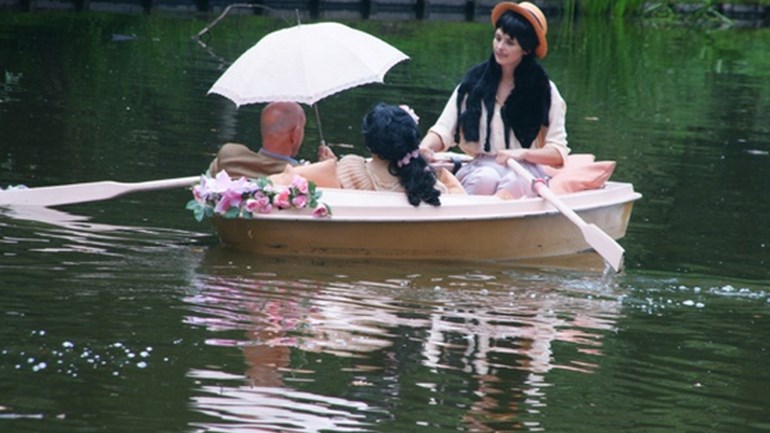 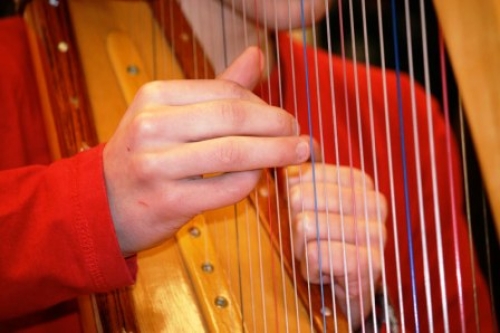 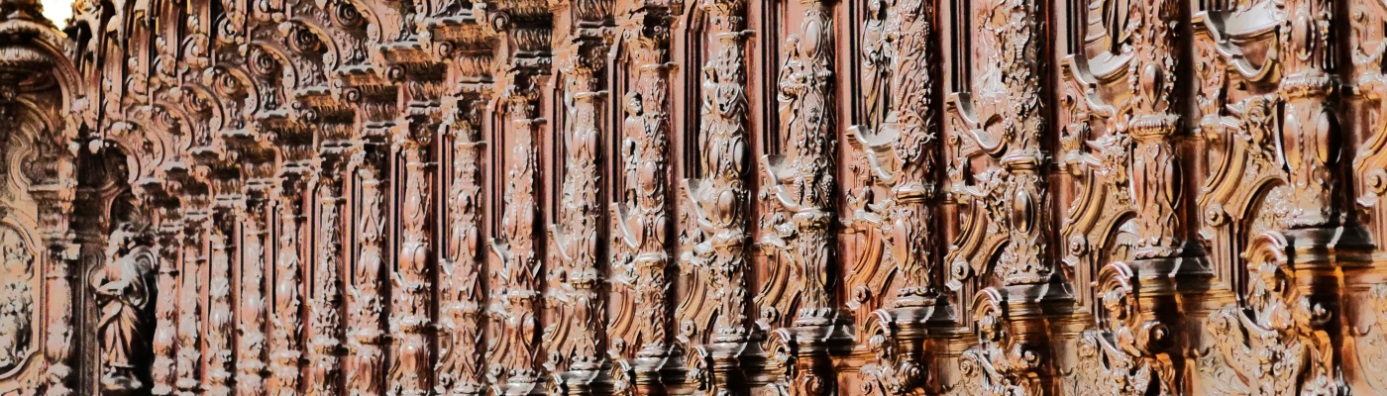 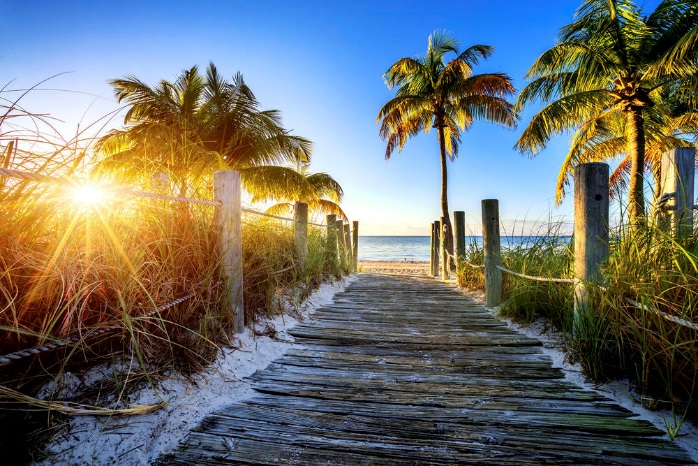 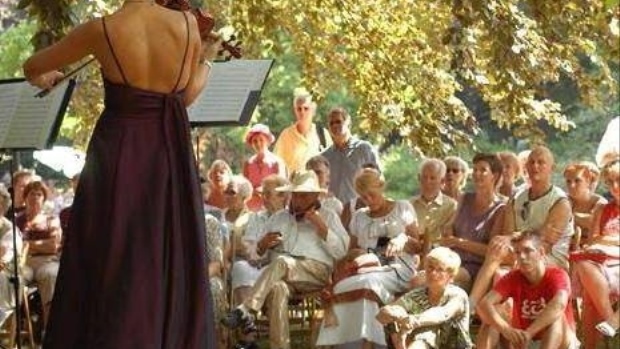                'Music in Life' -  Passie voor Klassiek!                  LAREN		     www.musicinlife.nl “IDEALE VOORBEREIDING OP DE VAKANTIE-SFEER!”Met de zomervakantie in aantocht, biedt ‘Music in Life’ een aantal korte programma’s, die een ideale voorbereiding vormen op de reis naar en het verblijf ter plekke, waar dan ook! Want die plek kan van alles zijn: de opera in het Italiaanse Verona, een bezoek aan het muzikale Wenen, genieten van de Scandinavische sfeer langs meren en fjorden, de binnenlanden van Spanje en Portugal, de poesta’s op de Balkan, steden en het platteland van Rusland, de golvende landschappen in het mooie Italië of de rust en de landelijkheid in de buurt van de vele pittoreske Franse dorpjes!Maar waar je ook naar toe gaat en waar je ook komt: elke streek heeft zijn eigen muzikale geschiedenis en traditionele cultuur. En wat is er dan leuker om hier kennis van te nemen, hoe een en ander zich vanuit het verleden muzikaal ontwikkelde en hoe en waar dit in het heden te ‘genieten’ valt! ‘Music in Life’, in de persoon van Joop van Velzen, muziekhistoricus, biedt je die mogelijkheid. In de verschillende Europese regio’s is prachtige en bijzonder diverse muziek tot ontwikkeling gekomen. Maak kennis met het land of de streek van jouw komende vakantiebestemming. Het luisteren naar de daar ontstane klassieke muziek en het aanreiken van allerhande achtergrondinformatie, vormen de ingrediënten voor een ’smakelijke’ middag of avond. In ieder geval bouw je meer dan voldoende ‘appetijt’ op om - op welke vakantiebestemming dan ook - de verdere honger naar die klassieke muziek te ‘stillen’! 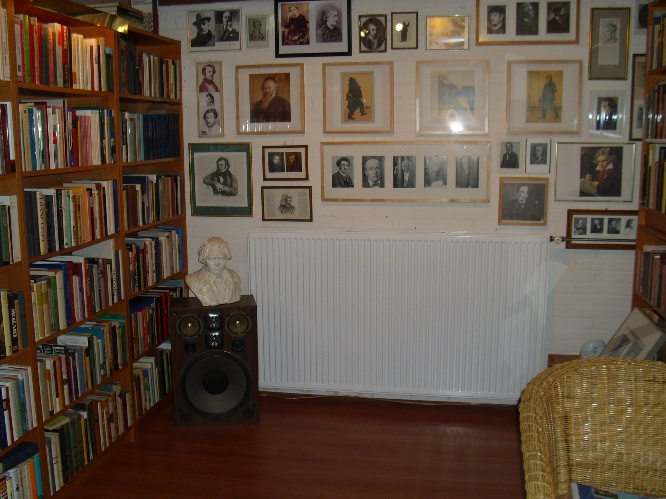 Kies uit het hiernavolgende ‘Music in Life’-aanbod een ‘toepasselijk’ onderwerp en schrijf je snel in! Alle presentaties kosten slechts € 25,00 per persoon – inclusief ‘passende’ hapjes en drankje! – en vinden plaats op het schrijversatelier van Joop van Velzen, achter de Expertwinkel aan de Nieuweweg 29G in Laren. Ze gaan door bij minimaal 4 deelnemers en bieden plaats aan maximaal 12 deelnemers per sessie!   LET OP: inschrijven voor data en onderwerp(en) – t/m zondag 7 mei 2016!!     KLASSIEKE MUZIEK IN ZOMER ’STEMMING’!          “Music in Life’ -  Passie voor Klassiek!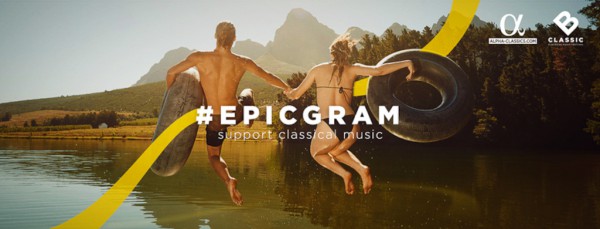 Dinsdagmiddagen			14.30 uur – 17.00 uur	10/5		Italiaanse opera’s in arena’s en theaters	17/5		Scandinavische klassieke klanken! 	24/5		Franse opera’s van alle eeuwen 		31/5		Russische Klassieke Muziek voor op vakantie	 7/6		Klassieke Muziek van Oost-Europa en de Balkan	14/6		Frans impressionisme in de klassieke muziek21/6		Spaanse en Portugese klassieke muziek Woensdagmiddagen		14.30 uur – 17.00 uur			11/5		Russische Klassieke Muziek voor op vakantie	18/5		Franse opera’s van alle eeuwen	25/5		Italiaanse opera’s in arena’s en theaters	 1/6		Frans impressionisme in de klassieke muziek	 8/6		Spaanse en Portugese klassieke muziek 	15/6		Klassieke Muziek van Oost-Europa en de Balkan	22/6		Scandinavische klassieke klanken!Woensdagavonden		19.30 uur – 22.00 uur	11/5		Russische Klassieke Muziek voor op vakantie	18/5		Franse opera’s van alle eeuwen	 1/6		Italiaanse opera’s in arena’s en theaters	 8/6		Scandinavische klassieke klanken!	15/6		Frans impressionisme in de klassieke muziek22/6		Spaanse en Portugese klassieke muziek	29/6		Klassieke Muziek van Oost-Europa en de BalkanDonderdagavonden		19.30 uur – 22.00 uur	12/5		Russische Klassieke Muziek voor op vakantie	 2/6		Franse opera’s van alle eeuwen	 9/6		Italiaanse opera’s in arena’s en theaters16/6		Spaanse en Portugese klassieke muziek	23/6		Klassieke Muziek van Oost-Europa en de Balkan	30/6		Scandinavische klassieke klanken	 7/7		Frans impressionisme in de klassieke muziek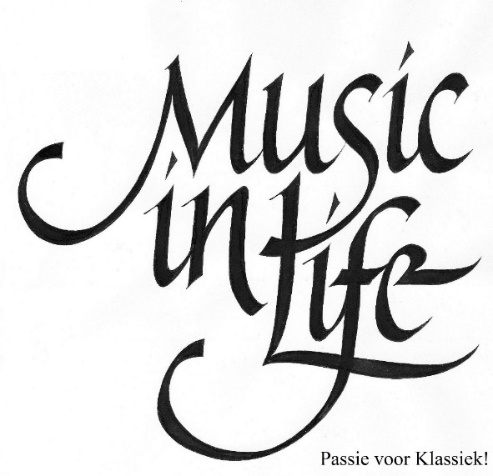                         Prettige zomervakantie in 2016!